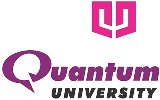 QUANTUM UNIVERSITYMandawar (22 Km Milestone), Roorkee – Dehradun Highway (NH 73)ROORKEE – 247 662NOTICEDepartment of Training & Placements		Dated: 29.12.2020Jellyfish Technologies, Will be conducting placement drive for final year students from B.Tech CSE and MCA, YOP 2020 and 2021 of Quantum University, Roorkee. Registration Link :- https://docs.google.com/forms/d/e/1FAIpQLSfuHVKmA5rqjmuUnc8VgRzyGPVOcSLzJNTUIx1_Ep063SgiuA/viewform?usp=pp_url Registration Link will expire tomorrow at 11.00 AM Details are as follows.(Jay Sharma)Company Name Jellyfish technologiesCompany Website www.jellyfishtechnologies.com/Technical skill set required Core Java and JSP Servlet or C#.net MVC or React JS/JavaScript Technologies :Must know how to create a web application in said technology Good to have :Candidates having development experience of few live web/mobile apps .:Candidates with good communication skills.Eligibility CriteriaB.Tech CSE and MCA , YOP 2020 and 2021 DesignationSoftware TraineePackage Offered1.8 LPA (during Probation) and upto 3.6 LPA (After successful completion of probation)Other Highlights: 5-Days WorkingExcellent Work environmentSelection ProcedureOnline TechnicalPersonal Interview Online Job LocationNoidaRecruitment DateAfter Registration Reporting TimeBetween 9.30 AM – 6 PMVenueONLINE 